TLE Közlemény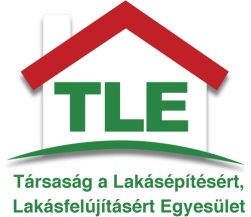 Budapest, 2015.03.19.Az Ön pártjának van lakásprogramja?Nyílt levél a parlamenti pártok frakcióvezetőihezNyílt levélben kerestük meg az összes parlamenti párt frakcióját, és ismételten arra kértük őket, hogy jelöljék meg lakásüggyel – lakásfelújításokkal, lakásépítésekkel – foglalkozó szakpolitikusukat.Az országnak évtizedek óta nincsen lakásépítési, lakásfelújítási koncepciója. A lakásépítések mélyponton vannak, 2014-ben 8.358 db lakás épült Magyarországon, ami csak arra elég, hogy a hazai lakásállomány (4,39 millió) több mint 400 évente újuljon meg. Az egészséges megújulási ütemhez évi 43.000 db lakást kellene építeni. Mindeközben a jól képzett magyar fiatalok többek között a lakáshelyzetet is mérlegelve külföldi életpályában gondolkodnak. Kutatások szerint családot is előbb alapítanának a fiatalok, ha támogatást kapnának az otthonteremtéshez. Magyarország demográfiai problémáit hatékony lakáspolitikát tartalmazó népesedési politikával lehet orvosolni, amit a Népesedési Kerekasztal is régóta szorgalmaz.Fontos lenne, hogy a pártoknak legyen érdemi elképzelésük a lakosság életkörülményeit alapvetően érintő lakáskörülmények fejlesztéséről. Ad hoc nyilatkozatok nem helyettesítik, hogy minden pártnak felelős, a lakásépítéseket, lakásfelújításokat, bérlakásépítést, és az ezt ösztönző támogatási rendszert magában foglaló lakáspolitikája legyen. Nem megkerülhető, hogy a következő 10 évre lakásépítési célszámokat fogalmazzanak meg.Ezért időszerű, hogy a pártok kijelöljék lakásügyi felelőseiket, és sajtónyilvánosság előtt ismertessék a lakossággal a véleményüket ebben a témában. Ez megvalósulhatna akár a Construmán, akár egy parlamenti bizottsági ülés vagy vitanap keretében. Lényeges lenne, hogy a pártok szakpolitikusai folyamatosan elérhetőek legyenek mind a sajtó, mind a szakmai szervezetek számára. A lakásállomány minőségi megújítása közérdek, ezért alapvető, hogy a lakásépítések, lakásfelújítások száma a mindenkori kormány teljesítményének egyik fokmérője legyen.A KSH-adatok alapján készített felmérésünk eredményeit összefoglaló, a magyar lakásállomány állapotát bemutató tablóink a http://www.igylakunk.hu/galeria/tenyek-adatok és a http://www.igylakunk.hu/galeria/magyar-lakohazak-kepekben oldalon találhatók.A 2014. évi lakásépítésekől szóló elemzésünk itt olvashatók: http://www.igylakunk.hu/hirek/item/558-legyen-a-lakasepitesek-szama-a-mindenkori-kormany-teljesitmenyenek-egyik-fokmeroje .Társaság a Lakásépítésért, Lakásfelújításért Egyesületwww.lakasepitesert.huLátogassa meg a www.igylakunk.hu oldalunkat!Kövesse a https://www.facebook.com/igylakunk.hu közösségi híreit!